РОССИЙСКАЯ ФЕДЕРАЦИЯ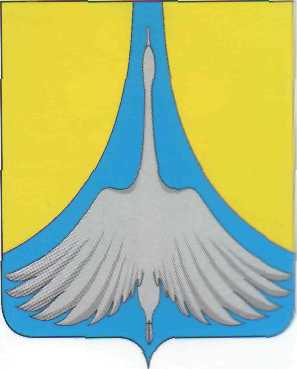  АДМИНИСТРАЦИЯ СИМСКОГО ГОРОДСКОГО ПОСЕЛЕНИЯ                            АШИНСКОГО МУНИЦИПАЛЬНОГО РАЙОНА                                                                ЧЕЛЯБИНСКОЙ ОБЛАСТИПОСТАНОВЛЕНИЕ  от   01.03.2021 года   №  38Об утверждении Административного  регламента по  предоставлению муниципальной услуги по даче письменных разъяснений налогоплательщикам и  налоговым агентам по вопросам применения муниципальных правовых актов о налогах и  сборахВ соответствии с Федеральным законом от 06 октября 2003 года № 131-ФЗ «Об общих принципах организации местного самоуправления в  Российской Федерации», Федеральным законом от 27.07.2010 г. № 210-ФЗ 2Об организации предоставления государственных и муниципальных  услуг», Налоговым кодексом Российской Федерации, Уставом Симского городского поселения в целях  повышения качества предоставления муниципальных услуг администрация Симского городского поселения  ПОСТАНОВЛЯЕТ:1. Утвердить прилагаемый Административный регламент по предоставлению муниципальной услуги по даче разъяснений налогоплательщикам и налоговым агентам по вопросам применения муниципальных правовых актов о налогах и сборах (приложение 1).           2. Опубликовать настоящее постановление на сайте администрации Симского городского поселения www.gorodsim.ru.3. Настоящее постановление вступает в силу с момента его опубликования.4. Контроль за исполнением данного постановления оставляю за собой.            Глава Симского городского поселения                                 Р.Р.Гафаров    					                                                                                   Приложение 1 к  постановлению администрации                                                                            Симского городского поселения  от 01.03. 2021 г.  №Административный регламент по предоставлению муниципальной услуги  по даче письменных разъяснений налогоплательщикам и налоговым агентам по  вопросам применения муниципальных правовых актов о налогах и сборахОбщие положенияПредмет регулирования административного регламентаАдминистративный регламент  администрации Симского городского поселения по предоставлению муниципальной услуги по даче письменных разъяснений налогоплательщикам и налоговым агентам по вопросам применения муниципальных 
нормативных правовых актов о налогах и сборах (далее по тексту – Административный регламент) устанавливает порядок и стандарт предоставления муниципальной услуги, а также состав, последовательность и сроки выполнения  административных процедур, требования  к порядку их выполнения, порядок и формы контроля за предоставлением муниципальной услуги, порядок обжалования заявителями  решений и действий (бездействия) должностных лиц и принимаемых мим решений при  предоставлении муниципальной услуги.1.2. Круг заявителей на предоставление муниципальной услугиЗаявителем при предоставлении муниципальной услуги является физическое или  юридическое лицо (за исключением органов и их территориальных органов, органов государственных, внебюджетных фондов и их территориальных органов, органов местного самоуправления), либо их уполномоченные представители,  обратившиеся в администрацию Кропачевского городского поселения с запросом о предоставлении муниципальной  услуги, выраженным в устной, письменной или электронной форме (далее по тексту -  заявитель).	1.3. Требования к порядку информирования о предоставлении муниципальной  услуги 	1.3.1. Информация о порядке и сроках предоставления муниципальной услуги является открытой  и общедоступной.	1) место нахождения администрации Симского городского поселения: 
г.Сим, ул. Пушкина, д.6.	График работыпонедельник - пятница: с 8-00 до 17-00перерыв на обед: с 13-00 до 14-00выходные дни: суббота, воскресенье, нерабочие праздничные дни.Номер телефона для справок: 83515979080Адрес  электронной почты: admsim@chel.surnet.ru.1.3.2. Прием  заявлений и документов для предоставления муниципальной услуги,  а также устные консультации при личном приеме по вопросам предоставления муниципальной услуги осуществляются по графику работы администрации:- в устной форме при личном обращении;- по письменным обращениям заявителей;- с использованием средств телефонной связи, факсимильной связи;            - посредством электронной связи;            - посредством почтовой связи. 	1.3.3. Устное информирование о порядке предоставления муниципальной услуги осуществляется специалистом администрации района лично либо по телефону.Специалист, осуществляющий устное информирование, при обращении заинтересованного лица (по телефону или лично) должен подробно и в вежливой (корректной) форме информировать заинтересованных лиц по интересующим их вопросам.1.3.4. Письменное информирование о порядке предоставления муниципальной услуги при обращении заинтересованных лиц осуществляется путем направления ответов почтовым отправлением либо посредством электронной почты.Ответы на письменные обращения заинтересованных лиц направляются в письменном виде и. должны содержать ответы на поставленные вопросы, фамилию, инициалы и номер телефона исполнителя.Ответ на обращение направляется в форме электронного документа по адресу электронной почты, указанному в обращении, поступившем в форме электронного документа, и в письменной форме по почтовому адресу, указанному в обращении, поступившем в письменной форме.	Ответ на обращение направляется заинтересованному лицу в течение 30 дней со дня его регистрации. 	II. Стандарт предоставления муниципальной услуги          2.1.Наименование муниципальной услуги	Предоставление муниципальной услуги по даче письменных разъяснений налогоплательщикам и налоговым агентам по вопросам применения муниципальных  нормативных правовых актов о налогах и сборах.	2.2. Наименование  органа, предоставляющего муниципальную услугу	Муниципальная услуга предоставляется администрацией Симского городского поселения.	Администрация не вправе требовать от заявителя осуществления действий, в том числе согласований, необходимых для получения муниципальной услуги и связанных с  обращением в иные государственные органы, органы местного самоуправления, организации, за исключением получения услуг и получения документов и информации,  предоставляемых в результате предоставления таких услуг, включенных в перечень услуг,  которые являются необходимыми и обязательными для предоставления муниципальных  услуг, утвержденный нормативным правовым актом представительного органа местного самоуправления. 	2.3. Результат предоставления муниципальной услуги	Результатом предоставления муниципальной услуги является:       1) письменное разъяснение по вопросам применения муниципальных правовых актов о налогах и сборах;         2) письменный отказ в предоставлении муниципальной услуги.2.4. Сроки предоставления муниципальной услугиСрок предоставления муниципальной услуги составляет не более двух месяцев со дня регистрации заявления в администрации.2.5. Нормативные правовые акты, регулирующие предоставление муниципальной  услугиОтношения, возникающие в связи с предоставлением муниципальной услуги, регулируются следующими нормативными правовыми актами:Конституцией Российской Федерации;Налоговым Кодексом Российской Федерации;Федеральным законом от 27.07.2010 № 210-ФЗ "Об организации предоставления государственных и муниципальных услуг" (далее по тексту - Федеральный закон № 210- ФЗ);настоящим административным регламентом.	2.6. Исчерпывающий перечень документов, необходимых в соответствии с  нормативными правовыми актами для предоставления муниципальной услуги, подлежащих представлению заявителем, способы их получения заявителем, в том числе в  электронной форме, порядок их представления.	2.6.1.Для предоставления муниципальной услуги по даче письменных  разъяснений налогоплательщикам и налоговым агентам по вопросам применения муниципальных нормативных правовых актов о налогах и сборах заявитель представляет заявление о даче письменных разъяснений по вопросам применения муниципальных правовых актов о налогах и сборах (далее по тексту – заявление, письменное обращение,  обращение) по форме, указанной в приложении № 1 к настоящему Административному  регламенту.	2.6.2.Заявитель в своем письменном обращении в обязательном порядке указывает:	- наименование органа местного самоуправления, либо фамилию, имя, отчество руководителя, либо должность соответствующего лица, которому  направлено письменное  обращение;	- адрес заявителя, по которому должен быть направлен ответ;	- содержание обращения;	- подпись лица;	- дата обращения.	2.6.3. Письменное обращение  юридического лица оформляется с указанием реквизитов заявителя, даты и регистрационного номера, фамилии и номера телефона исполнителя за подписью руководителя или должностного лица, имеющего право  подписи соответствующих документов.	2.6.4. Обращение, поступившее в форме электронного документа, подлежит рассмотрению в порядке, установленном настоящим Административным регламентом. В обращении заявитель в обязательном порядке указывает свои фамилию, имя, отчество,  адрес электронной почты, если ответ должен быть направлен  в форме электронного документа, и почтовый адрес, если ответ должен быть направлен в письменной форме. Заявитель  вправе приложить к такому обращению необходимые документы и материалы в  электронной форме либо направить указанные документы и материалы или их копии в  письменной форме.	При личном приеме специалистом администрации поселения заявитель предъявляет документ, удостоверяющий его личность, и излагает содержание своего устного обращения.	2.6.5. Заявление и документы, прилагаемые к заявлению (или их копию), должны быть составлены на русском языке.	2.6.6. Заявление о предоставлении муниципальной услуги и  прилагаемые документы представляются заявителем в администрацию на бумажном носителе  непосредственно или направляются почтовым  отправлением.	2.6.7. Запрещено требовать  от заявителя представления документов и  информации или осуществления действий, представление или осуществление которых не  предусмотрено нормативными актами, регулирующими отношения, возникающие в связи с предоставлением муниципальной услуги.	2.7. Исчерпывающий перечень оснований для отказа в приеме документов, необходимых для предоставления муниципальной услуги.	Оснований для отказа в приеме документов законодательством не предусмотрено.	2.8. Исчерпывающий перечень оснований для приостановления или отказа в  предоставлении муниципальной услуги.	2.8.1. Основания для приостановления предоставления муниципальной услуги  законодательством не предусмотрены.	2.8.2. Основания для отказа в предоставлении муниципальной услуги.	Ответ на обращение не дается:	- если в письменном обращении не указана фамилия заявителя, направившего  обращение, или не указан почтовый адрес, по которому должен быть направлен ответ; 	- если текст письменного обращения не поддается прочтению и оно не подлежит направлению на рассмотрение должностному лицу, о чем в течение семи дней сообщается заявителю, направившему обращение, если его фамилия и почтовый адрес поддаются  прочтению;	- если в письменном обращении заявителя содержится вопрос, на который ему  уполномоченным органом многократно давались письменные ответы по существу в связи  с ранее направляемыми обращениями, и при этом в обращении не приводятся новые  доводы или обстоятельства, глава администрации вправе принять решение о  безосновательности очередного обращения и прекращении переписки с заявителем по  данному вопросу при условии, что указанное обращение и ранее направляемые  обращения направлялись в уполномоченный орган. О данном решении уведомляется  заявитель, направивший обращение;	- если ответ по существу поставленного вопроса не может быть дан без  разглашения сведений, составляющих государственную или иную охраняемую федеральным законом тайну, заявителю, направившему обращение, сообщается о  невозможности дать ответ по существу поставленного в нем вопроса в связи с  недопустимостью разглашения указанных сведений;	- если обращение содержит нецензурные либо оскорбительные выражения, угрозы жизни, здоровью и имуществу должностного лица, а также членов его семьи. Заявителю сообщается о недопустимости злоупотребления правом.	2.8.3. После устранения причин, послуживших основанием для принятия  решения об отказе в предоставлении муниципальной услуги, заявитель вправе вновь обратиться в администрацию в порядке, установленном настоящим Административным  регламентом.	2.9. Порядок, размер и основания взимания пошлины или иной платы, взимаемой  за предоставление муниципальной услуги.	Предоставление муниципальной услуги осуществляется бесплатно.	2.10. Максимальный срок ожидания в очереди при подаче запроса о  предоставлении муниципальной услуги и при получении результата предоставленной муниципальной услуги.	Время ожидания в очереди при подаче заявления о предоставлении муниципальной услуги и при получении результата предоставления муниципальной услуги не должно превышать 15 минут.	2.11. Срок и порядок регистрации запроса заявителя о предоставлении муниципальной услуги	Заявление регистрируется в день поступления:	- в журнале входящей  документации в администрации (структурном подразделении) путем присвоения входящего номера и даты поступления документа в  течении 1 рабочего дня с даты поступления;	- в системе электронного  документооборота (далее – СЭД) с присвоением статуса «зарегистрировано» в течение 1 рабочего дня с даты поступления.	2.12. Требования к помещениям, в которых предоставляется муниципальная услуга	Требования к помещениям, в которых предоставляется муниципальная услуга, к  месту ожидания, местам для заполнения запросов о предоставления муниципальной услуги, информационным стендам с образцами их заполнения и перечнем документов,  необходимых для предоставления муниципальной услуги, в том числе к обеспечению доступности для инвалидов указанных объектов в соответствии с законодательством Российской Федерации:1) место предоставления услуги оформляется в соответствии с целью предоставления муниципальной услуги, требованиями пожарной безопасности и  обеспечивается охраной правопорядка;2) в фойе размещается информационный стенд, оборудуются места для ожидания, должны иметься доступные места для хранения верхней одежды посетителей и места общего пользования (туалеты).	На информационном стенде размещается следующая информация:	образец заполнения заявления;	текст настоящего Административного регламента;	перечень документов, необходимых для предоставления муниципальной услуги;	почтовые адреса, номера телефонов, факсов, адреса электронной почты, адрес официального сайта, режим работы Администрации;	номер кабинета, где осуществляется прием заявителей;	фамилия, имя, отчество и должность специалистов, участвующих в  предоставлении муниципальной услуги;3) На официальном сайте Администрации размещается следующая информация:	текст настоящего Административного регламента;извлечения из  нормативных правовых актов, регламентирующих предоставление     муниципальной услуги;4) для ожидания приема, заполнения необходимых документов отводятся места,  оборудованные стульями, столами (стойками) и  обеспеченные писчей бумагой, ручками;5) помещение, в котором осуществляется прием заявителей, предусматривает:	комфортное  расположение заявителя и должностного лица;	возможность и удобство оформления заявителем письменного обращения;	доступ к нормативным правовым актам, регулирующим предоставление муниципальной услуги;	наличие письменных принадлежностей и бумаги А4 для оформления заявителем письменного обращения;6) в целях организации беспрепятственного доступа инвалидов (включая  инвалидов, использующих кресла-коляски и собак-проводников) к мету предоставления муниципальной услуги им обеспечиваются:	условия для беспрепятственного доступа к объекту (зданию, помещению), в  котором предоставляется муниципальная услуга;	возможность самостоятельного передвижения по территории, на которой расположены объекты (здания, помещения), в которых предоставляется  муниципальная  услуга, а также входа в такие объекты и выхода из них, посадки в транспортное средство  и  высадки из него, в том числе с использованием кресла-коляски;	сопровождение инвалидов, имеющих стойкие расстройства функции зрения и  самостоятельного передвижения;	надлежащее размещение оборудования и носителей информации, необходимых для обеспечения беспрепятственного доступа инвалидов к объектам (зданиям,  помещениям), в которых предоставляется муниципальная услуга, с учетом ограничений их жизнедеятельности;	допуск сурдопереводчика и тифлосурдопереводчика;	допуск собаки-проводника на объекты (в здания, помещения), в которых предоставляется муниципальная услуга, при наличии документа, подтверждающего ее  специальное обучение и выдаваемого по форме и в порядке, которые установлены приказом Министерства труда и социальной защиты Российской Федерации от 22 июня  015 года № 386н «Об утверждении формы документа, подтверждающего специальное  обучение собаки-проводника, и порядка его выдачи»;	оказание инвалидам помощи в преодолении барьеров, мешающих получению ими  муниципальной услуги наравне с другими лицами.	2.13. Показатели доступности и качества муниципальной услуги	Показателями доступности муниципальной услуги являются:1) размещение полной и достоверной информации о порядке и сроках предоставления муниципальной услуги на информационном стенде Администрации, в   сети Интернет на официальном сайте Администрации;2) возможность выбора заявителем формы обращения за предоставлением муниципальной услуги (лично, посредством почтового отправления или в электронном виде);3) соблюдение последовательности и сроков выполнения административных процедур при предоставлении муниципальной услуги;4) предоставление возможности получения информации о ходе предоставления муниципальной услуги.III. Состав, последовательность и сроки административных процедур, требования к порядку их выполнения, в том числе особенности выполнения административных процедур в электронной форме, а также особенности выполнения  административных процедур многофункциональных центрах предоставления государственных и муниципальных услуг.          3.1. Состав и последовательность действий при предоставлении муниципальной услуги	    Предоставление муниципальной услуги включает в себя следующие административные процедуры:прием и регистрация заявления и приложенных к нему документов;2) рассмотрение заявления и документов, принятие решения о даче письменных  разъяснений по вопросам применения муниципальных правовых актов о налогах и сборах;3) направление результатов рассмотрения заявления:- письменное разъяснение по вопросам применения муниципальных правовых актов о налогах и сборах;- письменный отказ в предоставлении муниципальной услуги.	   Последовательность  административных процедур при  предоставлении муниципальной услуги приведена в блок – схеме (приложение № 2 к Административному регламенту).  	 3.2. Прием  и регистрация заявления и приложенных к нему документов          3.2.1. Основанием для начала административной  процедуры является поступление в администрацию заявления ( в том числе поступившего из МФЦ)  и приложенных к нему  документов.	 3.2.2. Заявление, поступившее непосредственно от заявителя, посредством факсимильной или почтовой связи, принимается и регистрируется в день поступления  специалистом, ответственным за прием документов в администрации. При личном  обращении заявителя в администрацию по его просьбе делается отметка о приеме заявления на копии экземпляре с указанием даты приема заявления.	 3.2.3. При личном обращении заявитель предварительно может получить  консультацию специалиста администрации, ответственного за информирование, в  отношении порядка представления и правильности оформления заявления.	      3.2.4. В день регистрации заявления указанное заявление с приложенными документами специалист, ответственный за прием документов, передает руководителю  администрации.	      3.2.5. Результатом выполнения административной процедуры является получение заявления с приложенными к нему документами главой администрации.	       3.2.6. Прием заявления и приложенных к нему документов, их первичная проверка и регистрация в МФЦ.	        Основанием для начала административной процедуры является поступление в  МФЦ заявления, оформленного в соответствии с требованиями Административного регламента, и документов, необходимых для предоставления муниципальной услуги.	         В соответствии с Соглашением специалиста МФЦ, ответственный за прием и  регистрацию документов, в присутствии заявителя проверяет правильность заполнения заявления. В случае наличия ошибок заявитель может исправить их незамедлительно.	        После  проверки заявления специалист МФЦ, ответственный за прием и  регистрацию документов, в течение одного рабочего дня с момента принятия заявления и  документов к нему вносит регистрирующую запись о приеме указанных заявления и  документов в регистрационную карточку автоматизированной  системы учета входящей и исходящей документации в соответствии с действующими правилами ведения учета  документов, а также обеспечивает отправку представленного заявителем пакета  документов из МФЦ в администрацию.	       После регистрации заявления специалист МФЦ готовит и выдает заявителю расписку о принятии заявления и документов к нему.		3.3. Рассмотрение  заявления и документов, принятие и направление заявителю решения	       3.3.1. Основанием для начала административной процедуры является получение заявления и прилагаемых к нему документов главой администрации.	       3.3.2. Глава администрации не позднее рабочего дня, следующего за днем  передачи заявления и прилагаемых к нему документов, визирует  заявление и передает указанные документы в структурное подразделение Администрации. Руководитель  структурного  подразделения в день получения заявления и прилагаемых к нему  документов определяет специалиста, ответственного за  предоставление муниципальной  услуги (далее по тексту- ответственный исполнитель).	       3.3.3. Ответственный исполнитель рассматривает заявление с приложенными к нему  документами и оформляет письменное разъяснение.	Ответ на вопрос предоставляется в простой, четкой и понятной форме за подписью  главы администрации либо лица его замещающего. 	В ответе, также, указывается фамилия, имя, отчество, номер телефона  должностного лица, ответственного за подготовку ответа на обращение.	При рассмотрении обращения ответственный исполнитель вправе привлекать иных должностных лиц уполномоченного органа для  оказания методической  и консультативной помощи.	Ответ на обращение заявителя подписывается главой администрации в срок не  более 2 рабочих дней с момента получения проекта  ответа от ответственного  исполнителя.	После подписания ответа специалист, ответственный за прием и регистрацию  документов, регистрирует ответ в журнале регистрации корреспонденции с присвоением  исходящего номера и направляет адресату по почте либо вручает адресату лично в  течение 1 рабочего дня с момента подписания.	Ответ на обращение, поступающее в форме электронного документа, направляется  в форме электронного документа по адресу электронной почты, указанной в обращении  или письменной форме по почтовому адресу, указанному в обращении.	       3.4. Срок исполнения муниципальной услуги	Максимальный срок исполнения административной процедуры составляет два  месяца с даты поступления заявления. 	      3.5. Результатом административной  процедуры является	1) направление либо передача решения администрации о даче письменных  разъяснений по вопросам  применения муниципальных правовых актов о налогах и сборах;	2) направление либо передача решения администрации об отказе в даче письменных  разъяснений по вопросам применения муниципальных правовых актов о  налогах и сборах.IV. Формы контроля за исполнением административного регламента	      4.1. Порядок осуществления текущего контроля за соблюдением и исполнением  ответственными должностными лицами положений Административного регламента и иных нормативных правовых актов, устанавливающих требования к предоставлению муниципальной услуги, а также принятием ими решений	 Текущий контроль за соблюдением и исполнением ответственными должностными лицами  положений Административного регламента и иных нормативных  правовых актов, устанавливающих требования к предоставлению муниципальной услуги, а также принятием ими решений осуществляет глава администрации, либо руководитель  структурного подразделения Администрации, курирующий предоставление муниципальной услуги, путем проверки своевременности, полноты и качества выполнения процедур при предоставлении муниципальной услуги.	4.2. Порядок и периодичность осуществления плановых и внеплановых проверок полноты и качества предоставления муниципальной услуги, в том числе порядок и формы контроля за полнотой и качеством предоставления муниципальной услуги	Контроль за полнотой и качеством предоставления муниципальной услуги включает в себя проведение плановых и внеплановых проверок, выявление и устранение нарушений административных процедур и сроков их выполнения, предусмотренных настоящим Административным регламентом.	Периодичность проведения проверок носит плановый характер (осуществляется на  основании утвержденного плана работы) и внеплановый характер ( по конкретному обращению получателя муниципальной услуги). При проверке рассматриваются  все  вопросы, связанные с предоставлением муниципальной услуги (комплексные проверки), или вопросы, связанные с исполнением той или иной  административной процедуры (тематические проверки).	Плановые и внеплановые проверки полноты  качества предоставления муниципальной услуги организуются на основании распоряжений администрации	По результатам проведенных проверок, оформленным документально в   установленном порядке, в случае выявления нарушений прав заявителей виновные лица  привлекаются к ответственности в соответствии с действующим законодательством Российской Федерации.	4.3. Ответственность должностных лиц за решения и действия (бездействие), принимаемые (осуществляемые) в ходе предоставления муниципальной услуги	Должностные лица, ответственные за предоставления муниципальной услуги,  несут, персональную ответственность за соблюдение порядка предоставления муниципальной услуги.	Персональная ответственность должностных лиц, ответственных за  предоставление муниципальной услуги,  закрепляется в их должностных инструкциях в соответствии с требованиями законодательства Российской Федерации.V. Досудебный (внесудебный) порядок обжалования решений и действий (бездействия) органа местного самоуправления, предоставляющего муниципальную услугу, а также его должностных лиц либо муниципальных служащих, МФЦ, его  работников 	5.1. Заявитель вправе обжаловать решения и действия (бездействие) органа  местного самоуправления, предоставляющего муниципальную услугу, его должностных лиц либо муниципальных служащих, МФЦ, его работников, при предоставлении муниципальной услуги в досудебном (внесудебном) порядке.	5.2. Предмет жалобы	Заявитель  может обратиться с жалобой в следующих случаях:	нарушение срока регистрации заявления о предоставлении муниципальной услуги;	нарушение срока предоставления муниципальной услуги;	требование у заявителя документов, не предусмотренных нормативными  правовыми актами Российской Федерации, нормативными правовыми актами Челябинской области, муниципальными нормативными правовыми актами для  предоставления муниципальной услуги;	отказ в приеме документов, предоставление которых предусмотрено  нормативными правовыми актами Российской Федерации, нормативными правовыми  актами Челябинской области, муниципальными нормативными правовыми актами для  предоставления муниципальной услуги, у заявителя;	отказ в предоставлении муниципальной услуги, если основания отказа не  предусмотрены федеральным законами и принятыми в соответствии с ними иными  нормативными правовыми актами Российской Федерации, нормативными правовыми  актами Челябинской области, муниципальными нормативными правовыми актами;	 затребование с заявителя при предоставлении муниципальной услуги платы, не предусмотренной нормативными правовыми актами Российской Федерации,  нормативными правовыми актами Челябинской области, муниципальными нормативными правовыми актами;	отказ администрации (или МФЦ), должностного лица (специалиста) администрации (или МФЦ) в исправлении допущенных опечаток и ошибок в выданных в  результате предоставления муниципальной услуги документах либо нарушение  установленного срока таких исправлений;	нарушение срока или порядка выдача разъяснений по результатам предоставления муниципальных услуг;	приостановление предоставления муниципальной услуги, если основания приостановления не предусмотрены федеральными законами и принятыми в соответствии  с ними иными нормативными правовыми актами Российской Федерации, законами и  иными нормативными правовыми актами Челябинской области, муниципальными  нормативными актами;	требование у заявителя при предоставлении муниципальной услуги документов или информации, отсутствие и (или) недостоверность  которых не указывались при  первоначальном отказе в приеме документов, необходимых для предоставления муниципальной услуги, либо в предоставлении муниципальной услуги.	5.3. Заявитель может обратиться с жалобой на решение и действие (бездействие),  принятое (осуществляемое) в ходе предоставления муниципальной услуги, в письменной  форме на бумажном носителе или в форме электронного документа.	5.4. Порядок подачи и рассмотрения жалобы.	Жалоба может быть направлена по почте, через МФЦ, в электронном виде с  использованием информационно-телекоммуникационной сети «Интернет», официального  сайта, а также может быть принята при личном приеме заявителя.	Жалоба (приложение № 3 к Административному регламенту) должна содержать:	наименование  органа местного самоуправления, должностного лица органа местного самоуправления либо муниципального служащего, МФЦ, его руководителя и (или) работника, решения и действия (бездействие) которых обжалуются;	фамилию, имя, отчество (последнее – при наличии), сведения о месте жительства  заявителя – физического лица либо наименование, сведения о месте нахождения заявителя – юридического лица, а также (номера) контактного телефона, адрес (адреса) электронной почты (при наличии) и почтовый адрес, по которым должен быть направлен ответ заявителю;	сведения об обжалуемых решениях и действиях (бездействий) органа местного  самоуправления, его должностного лица муниципального служащего, МФЦ, его  работника;	 доводы, на основании которых заявитель не согласен с решением и действием (бездействием) органа местного самоуправления, его  должностного  лица либо  муниципального служащего, МФЦ его работника. Заявителем могут быть представлены документы (при наличии), подтверждающие доводы заявителя, либо их копии.	 В случае если жалоба подается через представителя заявителя, также представляется документ, подтверждающий полномочия на осуществление действий от  имени заявителя. В качестве документа, подтверждающего полномочия на осуществление действий от имени заявителя, может быть представлена:	а)  оформленная в соответствии с законодательством Российской Федерации доверенность (для физических лиц);	б) оформленная в соответствии с законодательством Российской Федерации  доверенность, заверенная печатью заявителя (при наличии печати) и  подписанная руководителем заявителя или уполномоченным этим руководителем лицом (для  юридических лиц);	в) копия решения о назначении или об избрании либо приказа о назначении  физического лица на должность, в соответствии с которым такое физическое лицо  обладает правом действовать от имени заявителя без доверенности. 	В случае подачи жалобы при личном приеме заявитель представляет документ,  удостоверяющий его личность, в соответствии с законодательством Российской Федерации.	5.5. Сроки рассмотрения жалобы	Жалоба, поступившая в администрацию, МФЦ, подлежит обязательной  регистрации в срок не позднее следующего рабочего дня со дня ее поступления. Жалобы  рассматривается в течение 15 рабочих дней со дня ее регистрации.	В случае обжалования отказа администрации, МФЦ в приеме документов у  заявителя либо в исправлении допущенных опечаток и ошибок или в случае обжалования заявителем нарушения установленного срока таких исправлений жалоба рассматривается в течение 5 рабочих дней со дня ее регистрации.		5.6. Результат рассмотрения жалобы	По результатом рассмотрения жалобы принимается одно из следующих решений:	Жалоба удовлетворяется, в том числе в форме отмены принятого решения, исправления допущенных опечаток и ошибок в выданных в результате предоставления муниципальной услуги документах, возврата заявителю денежных средств, взимание которых не предусмотрено нормативными актами Российской Федерации, нормативными правовыми актами Челябинской области, муниципальными нормативными правовыми актами;	в удовлетворении жалобы отказывается.	 В случае  признания жалобы подлежащей удовлетворению в ответе заявителю дается информация о действиях, осуществляемых в целях незамедлительного устранения выявленных нарушений при предоставлении муниципальной услуги, а также приносятся извинения за  доставленные неудобства и указывается информация о  дальнейших  действиях, которые  необходимо совершить заявителю в целях получения муниципальной услуг.	В  случае  признания жалобы не подлежащей удовлетворению в ответе заявителю даются аргументированные разъяснения о причинах принятого решения, а также  информация  о порядке обжалования принятого решения.	В случае установления в ходе или по результатам рассмотрения жалоб признаков состава административного правонарушения или преступления должностные лица, наделенные полномочиями по рассмотрению жалоб, незамедлительно направляют имеющиеся материалы в органы прокуратуры.	5.7. Порядок информирования заявителя о результатах рассмотрения жалобы	Не позднее дня следующего за днем принятия решения по результатам рассмотрения жалобы, заявителю в письменной форме и по желанию заявителя в  электронной форме направляется мотивированный ответ о результатах рассмотрения  жалобы.	5.8. Порядок обжалования решения по жалобе	Заявитель вправе обжаловать решения, принятые по результатам рассмотрения жалобы в установленном законодательством Российской Федерации порядке.	5.9. Право заявителя на получение информации и документов, необходимых для  обоснования и рассмотрения жалобы	Заявитель имеет право на получение информации и документов, необходимых для  обоснования и рассмотрения жалобы, если это не затрагивает права, свободы и законные интересы других лиц, а также при условии, что указанные документы не содержат  сведения, составляющие государственную или иную охраняемую законом тайну, за  исключением случаев, предусмотренных законодательством Российской Федерации.		5.10. Способы информирования заявителей о порядке подачи и рассмотрения жалобыИнформацию о порядке подачи и рассмотрения жалобы заявители могут получить  на информационном стенде в администрации, МФЦ, на сайте поселения, в ходе личного приема, а также по телефону, электронной почте.	Для получения информации о порядке подачи и рассмотрения жалобы заявитель  вправе обратиться:	в устной форме;	в форме электронного документооборота;	по телефону;	в письменной форме.Приложение №1к Административному регламентуФорма заявления                                                                                            _______________________________(наименование администрации)_______________________________(должность руководителя)_______________________________(Ф.И.О.)_______________________________(Ф.И.О. заявителя (должностьруководителя), представителя)____________________________________________________________(домашний адрес, адрес организации,тел. домашний, служебный, адресэлектронной почты)заявлениео даче письменных разъяснений по вопросам применения муниципальных правовых актов о налогах и сборах	Прошу дать разъяснения по вопросам:______________________________________________________________________________________________________В соответствии с п.4 ст. 9 Федерального закона от 27.07.2006 № 152-ФЗ «О персональных данных», я согласен (согласна) на обработку моих персональных данных.К заявлению прилагаю:«____»_______________20___г.                                     Подпись_____________________								(расшифровка подписи)Приложение №2к Административному регламентуБлок-схема последовательности действий при предоставлении  муниципальной услуги по  даче письменных разъяснений налогоплательщикам и налоговым агентам по  вопросам применения  муниципальных правовых актов о налогах и сборахПриложение №3к Административному регламентуФорма жалобы                                                                                            _______________________________(наименование администрации района (МФЦ))_______________________________(должность руководителя)_______________________________(Ф.И.О.)_______________________________(Ф.И.О. заявителя (должностьруководителя), представителя)____________________________________________________________(домашний адрес, адрес организации,тел. домашний, служебный, адресэлектронной почты)ЖалобаНа действия (бездействия) или решения, осуществленные (принятые) в ходе представления муниципальной услуги	_____________________________________________________________________________________________________________________________________(наименование структурного подразделения, должность, Ф.И.О.должностного лица администрации (руководителя, работников МФЦ),на которых подается жалоба)	1.Предмет жалобы (краткое изложение обжалуемых действий (бездействий) или решений:_______________________________________________________________________________________________________________________________________________________________________________________________________________________________________________	2.Причина  несогласия (основания, по которым лицо, подающее жалобу,  несогласно с действием (бездействием) или решением со ссылками на пункты  административного регламента, либо статьи закона)__________________________________________________________________________________________________________________________________________________________Способ  получения ответа (нужное подчеркнуть):- при личном обращении;- посредством почтового отправления на адрес, указанный в заявлении;- посредством электронной почты.К заявлению прилагаю:«____»_______________20___г.                                     Подпись_____________________								(расшифровка подписи)Исполнитель: Заместитель главы администрацииСимского городского поселения                                                    Дромашко Ю.Е.ОТПЕЧАТАНО – 3 экз.1 экз. – в дело администрации2 экз. – в финансовый отдел3 экз. – в дело администрацииСОГЛАСОВАНО:Начальник юридического отдела                                               В.А.Караваевдублирование необходимой для инвалидов звуковой и зрительной информации, а  также надписей, знаков и иной текстовой и графической информации знаками, выполненными рельефно-точечным шрифтом Брайля;Прием и регистрация заявления  и приложенных к нему документовРассмотрение заявления и документов, принятие  решения о даче письменных разъяснений по  вопросам применения муниципальных  правовых актов о налогах и сборахНаправление результатов рассмотрения заявления